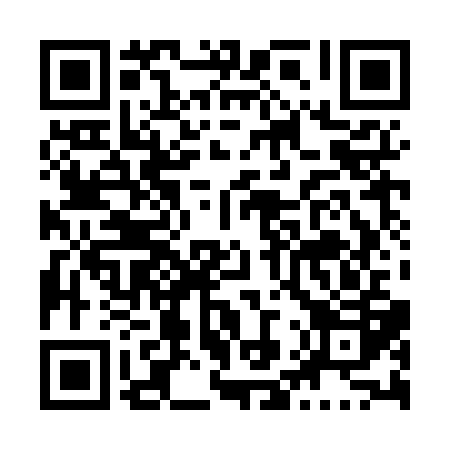 Prayer times for Seven Mile Corner, British Columbia, CanadaMon 1 Jul 2024 - Wed 31 Jul 2024High Latitude Method: Angle Based RulePrayer Calculation Method: Islamic Society of North AmericaAsar Calculation Method: HanafiPrayer times provided by https://www.salahtimes.comDateDayFajrSunriseDhuhrAsrMaghribIsha1Mon2:434:211:056:529:4911:272Tue2:444:221:066:529:4911:273Wed2:444:231:066:529:4811:274Thu2:454:241:066:529:4711:265Fri2:454:251:066:519:4711:266Sat2:464:261:066:519:4611:267Sun2:474:271:066:519:4511:258Mon2:474:291:076:509:4411:259Tue2:484:301:076:509:4311:2510Wed2:494:311:076:499:4211:2411Thu2:504:321:076:499:4111:2412Fri2:504:341:076:489:4011:2313Sat2:514:351:076:489:3811:2314Sun2:524:371:076:479:3711:2215Mon2:534:381:076:479:3611:2116Tue2:534:401:076:469:3511:2117Wed2:544:411:086:459:3311:2018Thu2:554:431:086:449:3211:1919Fri2:564:441:086:449:3011:1920Sat2:574:461:086:439:2911:1821Sun2:584:481:086:429:2711:1722Mon2:584:491:086:419:2511:1623Tue2:594:511:086:409:2411:1624Wed3:004:531:086:399:2211:1525Thu3:014:551:086:389:2011:1426Fri3:024:561:086:379:1811:1327Sat3:034:581:086:369:1711:1228Sun3:045:001:086:359:1511:1129Mon3:045:021:086:349:1311:1030Tue3:055:041:086:339:1111:0931Wed3:065:051:086:329:0911:08